附件瓯海区金蟾大道东延伸工程房屋征收红线图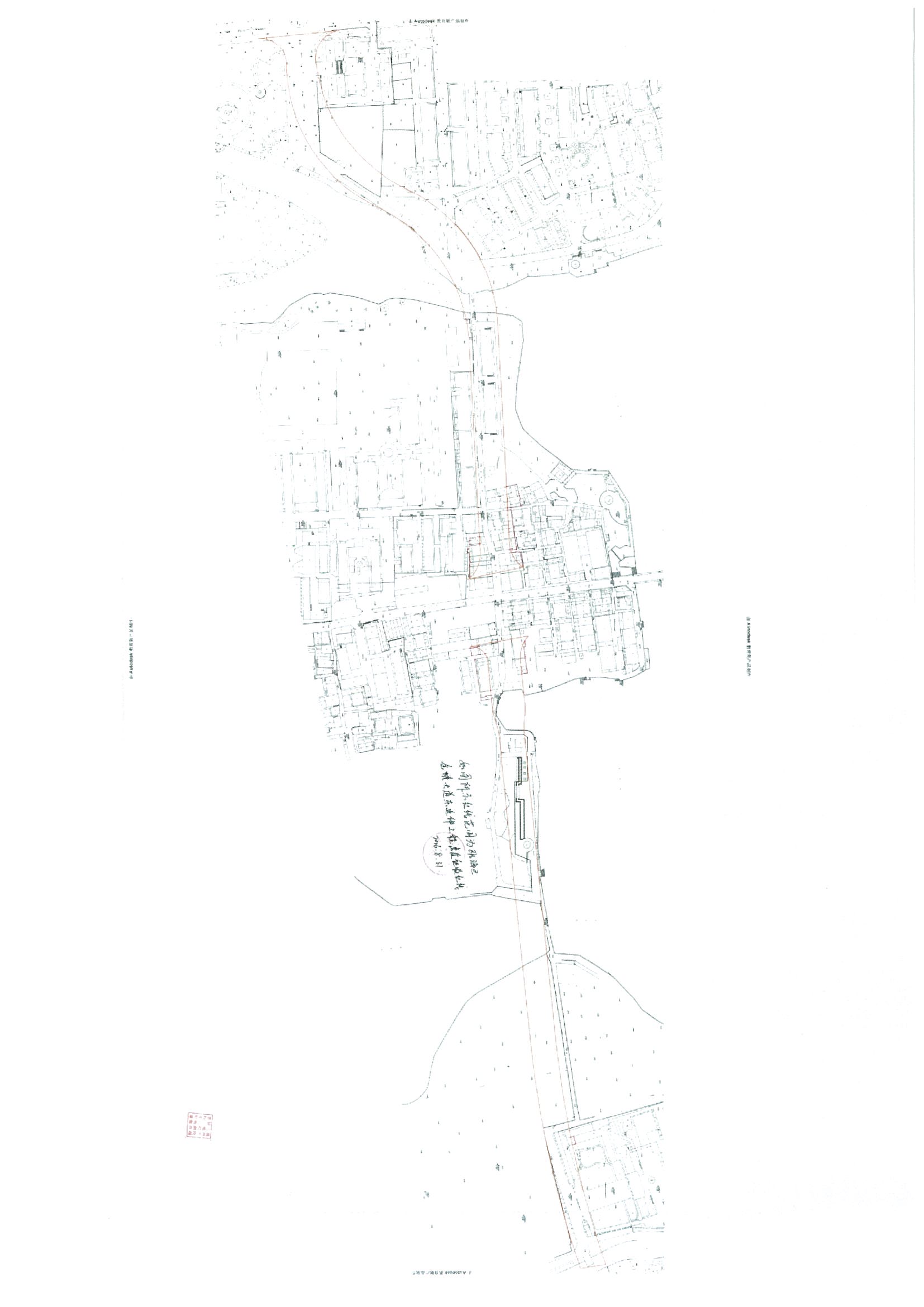 